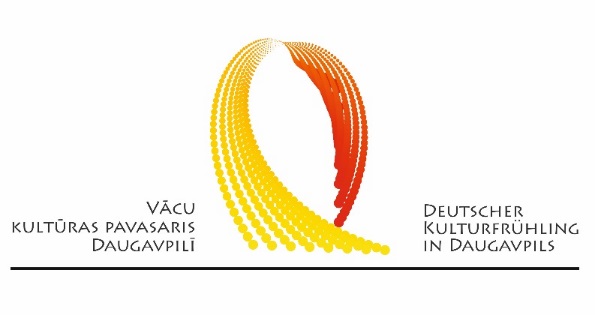        Skatuves runas konkursa “Dzejoļu okeāns” rezultātiKonkursa uzvarētāji 5.-7.klašu grupā:1.vieta- Barbara Bērziņa, Daugavpils 12.vidusskola,7.klase, skolotāja L.Ceceruka2.vieta – Kevins Konopeckis, Daugavpils Saskaņas pamatskola,6.klase, skolotāja O.Ogurcova3.vieta- Rita Brauna, Daugavpils Vienības pamatskola, 7.klase, skolotāja M.BaklāneKonkursa uzvarētāji 8.-9.klašu grupā:1.vieta- Iveta Miļeviča- Daugavpils 3.vidusskola,8.klase, skolotāja J.Šarova2.vieta- Anastasija Kosoņa- Špoģu vidusskola, 8.klase, skolotāja D.Melāne3.vieta-Megija Hakimova- Daugavpils 12.vidusskola, 8.klase, skolotāja L.Ceceruka3.vieta- Dace Miļeviča- Daugavpils 3.vidusskola, 8.klase, skolotāja J.Šarova.Pateicības raksti –apliecinājumi par aktīvu piedalīšanos konkursā:Viktorija Pavlova, Daugavpils 12.vidusskola, 7.klase, skolotāja L.CecerukaDaniels Daņilovs, Daugavpils 12.vidusskola, 7.klase, skolotāja L.CecerukaDženeta Meškovska, Daugavpils 12.vidusskola, 7.klase, skolotāja L.CecerukaAmanda Neimane, Daugavpils 12.vidusskola, 7.klase, skolotāja L.CecerukaEva Tropa, Daugavpils 12.vidusskola, 7.klase, skolotāja L.CecerukaVanesa Tarvide, Daugavpils 12.vidusskola, 6.klase, skolotāja L.CecerukaAnastasija Naumova, Daugavpils Vienības pamatskola, 7.klase, skolotāja M.BaklāneRoberts Ansons, Daugavpils Vienības pamatskola, 6.klase, skolotāja M.BaklāneElizabete Lispuha, Daugavpils Vienības pamatskola, 6.klase, skolotāja M.BaklāneViktorija Kozela, Daugavpils 9.vidusskola, 8.klase, skolotāja, O.GapejenkovaAnastasija Skorodihina, Daugavpils 9.vidusskola, 5.klase, skolotāja, O.GapejenkovaAnastasija Petkūne, Daugavpils 9.vidusskola, 5.klase, skolotāja, O.GapejenkovaŠarlote Gradkovska, Daugavpils Saskaņas pamatskola, skolotāja O.OgurcovaArmands Ceruks, Daugavpils 3.vidusskola, 8.klase, skolotāja J.ŠarovaRamina Mamedova, Daugavpils 3.vidusskola, 9.klase, skolotāja J.ŠarovaDaina Iļiško, Daugavpils 3.vidusskola, 8.klase, skolotāja J.ŠarovaNikolajs Isajevs, Daugavpils 3.vidusskola, 9.klase, skolotāja J.ŠarovaAriana Gribuste, Špoģu vidusskola, 7.klase, skolotāja D.MelāneKarina Haritonova, Špoģu vidusskola, 7.klase, skolotāja D.MelāneEdvīns Kārkliņš, Špoģu vidusskola, 7.klase, skolotāja D.MelāneAlise Evelīna Irbe, Špoģu vidusskola, 8.klase, skolotāja D.MelāneVērtēšanas komisija: Antje Johanninga- Radžiene, DU Humanitārās fakultātes docētājaZinaīda Antonova, Latgales Centrālās bibliotēkas nodaļas vadītājaVeslava Maļina, Daugavpils 12.vidusskolas skolotāja2017.gada 30.martā.